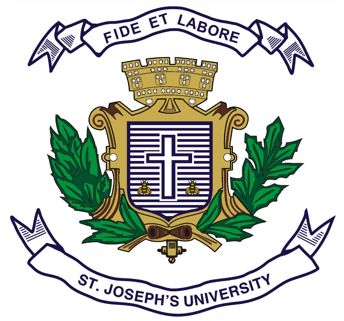 ST. JOSEPH’S UNIVERSITY, BENGALURU -27Open Elective – I SEMESTERSEMESTER EXAMINATION: OCTOBER 2023(Examination conducted in November /December 2023)ZOOE 1: Zoology for Entrepreneurs(For current batch students only)Time: 2 Hours								      Max Marks: 60This paper contains three printed pages and four partsNOTE: Draw neat labeled diagram wherever necessaryPART-AAnswer ALL the following:                                                                                            20 X 1 = 20Apis indica isHoney bee            c) FishSilk worm              d) PrawnCultivating silkworms and extracting silk from them is called -------------.Identify 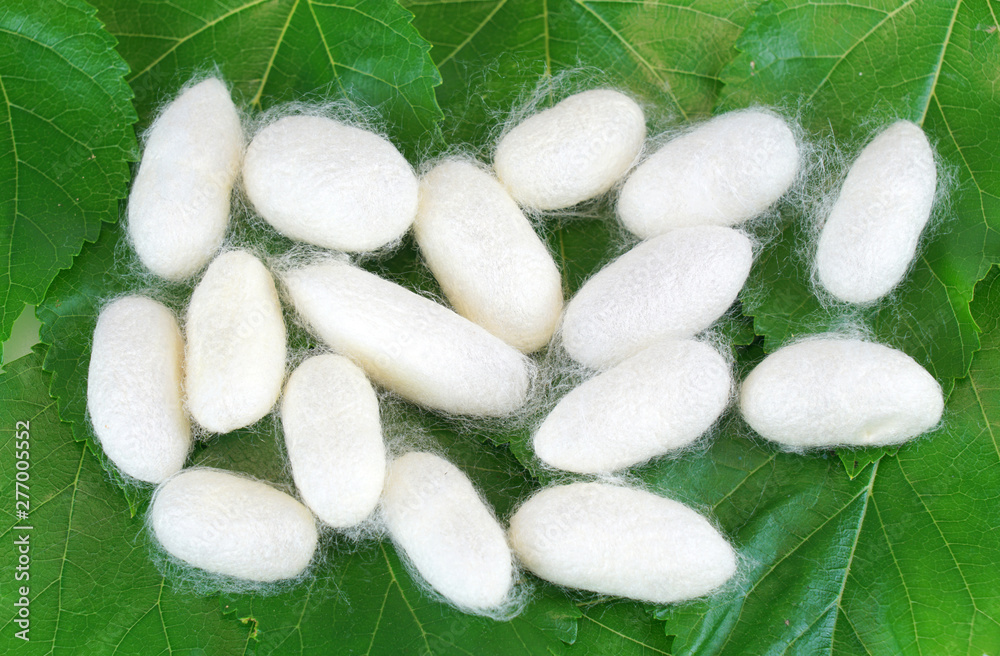 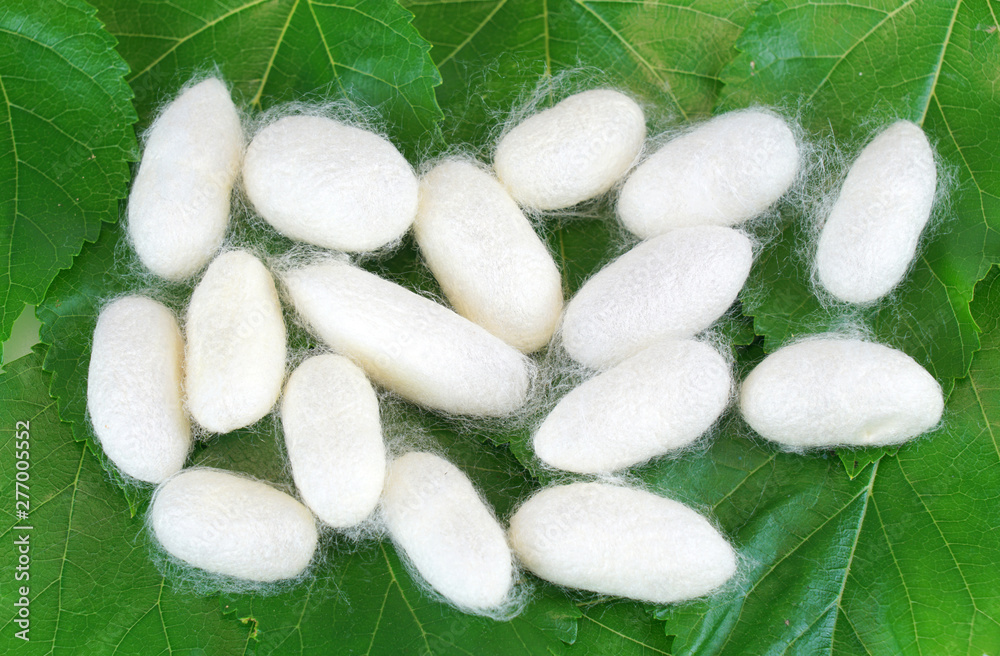 CocoonNestSilkwormThreadDivision of labor is seen inSilk worm           c) FishPrawn                d) Honey beeMention any two uses of honey. Identify the structure related to apiculture 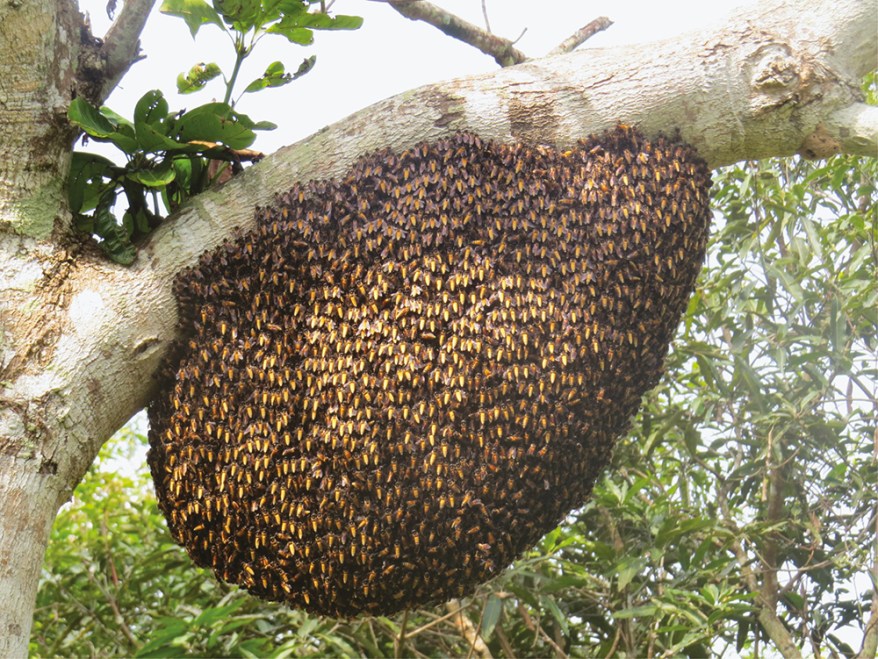 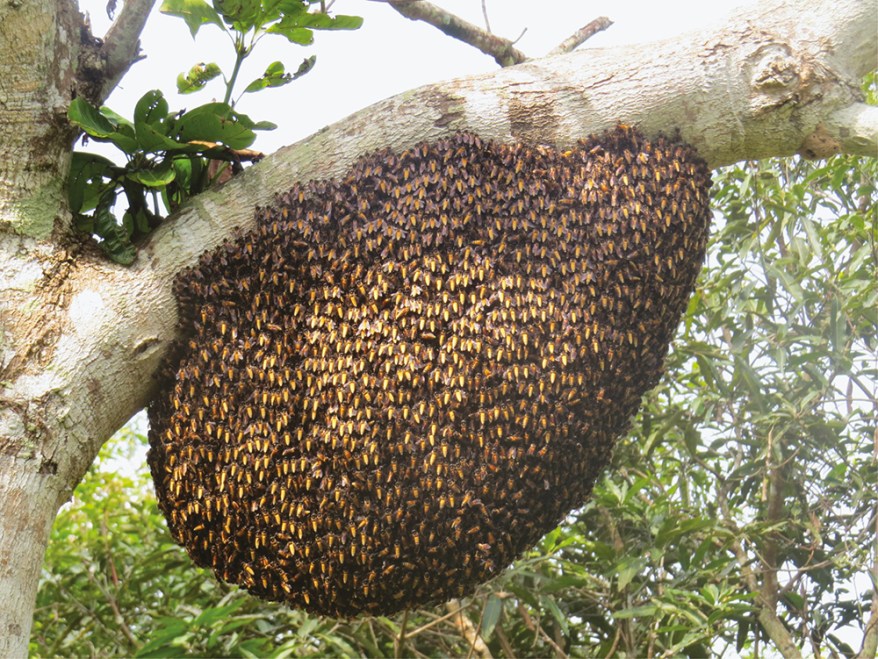 The given animal belongs to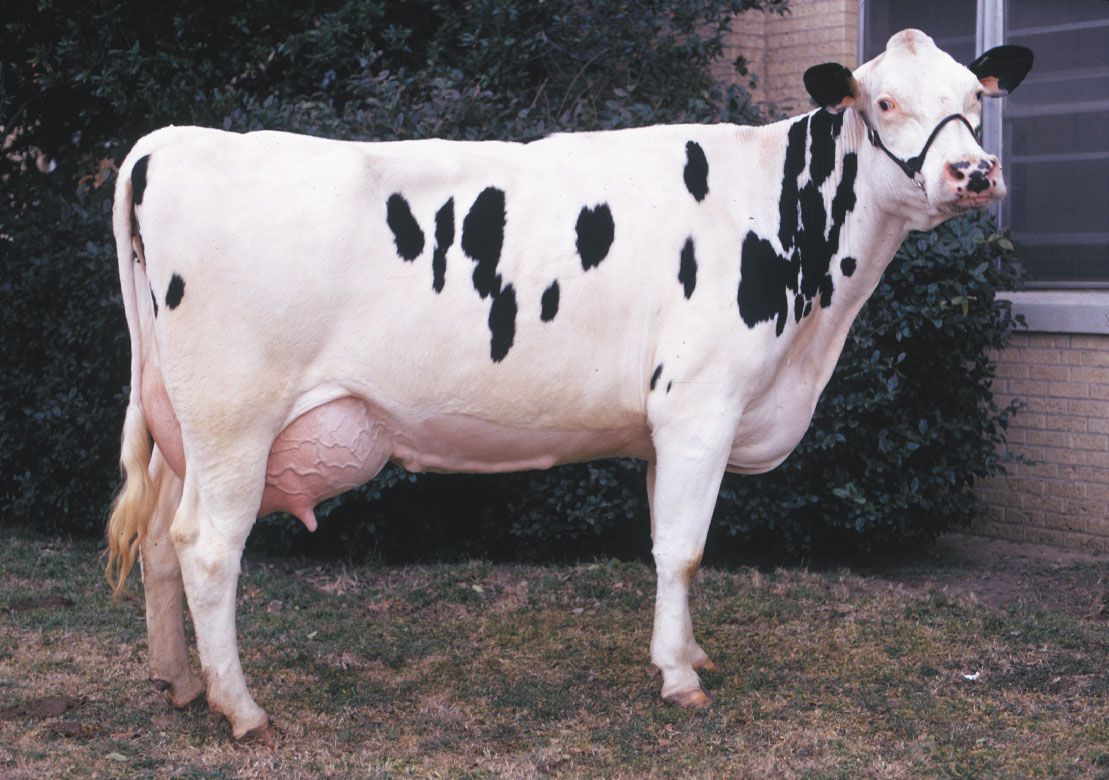 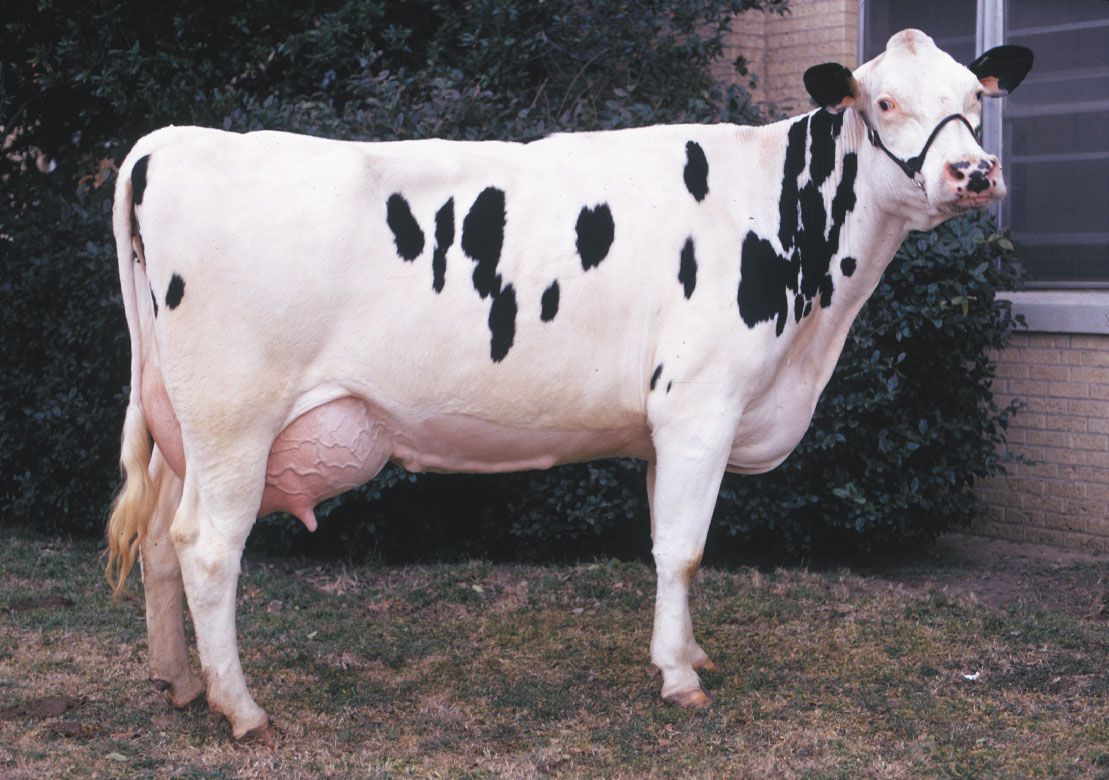 DairyAquacultureLac cultureApicultureMention any one cattle disease.Conventional barn system is seen inAquaculture                c) PoultryDairy                           d) Prawn cultureMention any two nutritive values of egg.Fowl cholera is a disease ofPoultry                     c) AquacultureDairy                        d) Prawn cultureMention any two types of earthworms used in vermiculture.How vermicompost is useful to agriculture?Composite fish culture is culturing of five or six different types of fish species together. Yes, or No.Name any two common fishes used in culture.What is ornamental fish culture.Name the ornamental objects used in aquarium.Prawn lives inLand                  c) AirWater                d) ForestDefine lac culture.Mention any one host plant of lac insect.PART-BAnswer any FIVE of the following:                                                                                 5 X 2 = 10What is bee wax and add a note on uses of bee wax.Name any two diseases of poultry.Define aquaculture and fish seed.Mention any four milk products.Identify A and B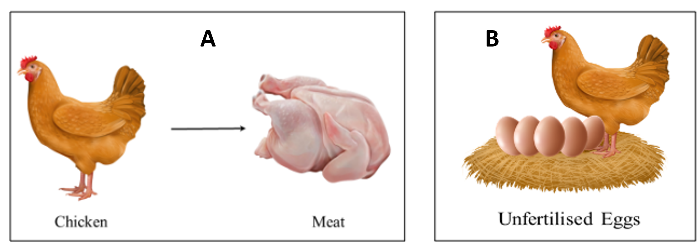 List any two fishing crafts.The population of snail has to be controlled in aquarium, why?PART-CAnswer any TWO of the following:                                                                               2 X 5 = 10Explain the life cycle of Honey bee. List any five different poultry breeds.Briefly explain pearl culture. Mention any five uses of lac.PART-DAnswer any TWO of the following:                                                                              2 X 10 = 20Explain the morphology and life cycle of mulberry silk moth (Bombyx Mori).What is vermicomposting and explain the method.Explain loose housing system and conventional barn system of dairy.----------------